W Y D Z I A Ł   P R E W E N C J I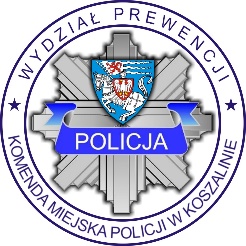 K O M E N D A   M I E J S K A  P O L I C J Iw K O S Z A L I N I E75-950 KOSZALIN UL. SŁOWACKIEGO 11TEL. 47-78-41-723; FAX. 47-78-41-616Porozmawiajmy o bezpieczeństwie – profilaktyka uzależnień wśród dzieci i młodzieży – debata społecznaKoszalin, 28.04.2022r. Aula Politechniki Koszalińskiej przy ul. Kwiatkowskiego 6edr Joanna Radko  dr psychologii, pedagog, adiunkt w Katedrze Pedagogiki i Studiów Edukacyjnych, Wydział Humanistyczny Politechniki Koszalińskiej, Wiceprezes Oddziału Okręgowego Towarzystwa Przyjaciół Dzieci w Koszalinie, Członek Zarządu i Prezydium Zachodniopomorskiego Oddziału Regionalnego Towarzystwa Przyjaciół Dzieci w Szczecinie.mgr Anna Kiełb Konsultant ds. rozwoju zawodowego Centrum Edukacji Nauczycieli w Koszalinie. Organizator szkoleń dla nauczycieli na temat pomocy psychologiczno-pedagogicznej, wsparcia w sytuacji kryzysowej oraz ochrony zdrowia psychicznego.mgr Natalia Dawidowska Psycholog, certyfikowany specjalista psychoterapii uzależnień Krajowego Biura ds. Przeciwdziałania Narkomanii. Pracownik Poradni Zdrowia Psychicznego Szpitala MSWiA 
w Koszalinie oraz Poradni Profilaktyki i Terapii Uzależnień dla dzieci i młodzieży 
w Koszalinie.mgr Wiktor Łuczak mgr psychologii i pedagogiki, certyfikowany specjalista psychoterapii uzależnień oraz terapeuta dialogu motywującego. Biegły sądowy w przedmiocie uzależnienia od alkoholu. Wiceprezes Centrum Psychoterapii i Leczenia Uzależnień ANON w Koszalinie.mł. asp. Beata Gałka Specjalista Zespołu ds. Nieletnich i Patologii Społecznych Wydziału Prewencji Komendy Miejskiej Policji w Koszalinie.